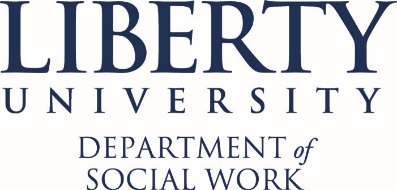 International Field PlacementsThe Department of Social Work currently offers opportunities for students to complete field work in Uganda (for juniors and seniors) and Australia (for juniors only).  However, please note that you cannot apply for an international field placement until you have: (1) successfully completed Gate One and (2) are ready to enroll into field. For more information on Gate One, please see https://www.liberty.edu/index.cfm?PID=31183. For more information on the eligibility criteria to enroll into field, please see the field manual on the Social Work field website.1. Do your Research: Go to www.bestsemester.com to learn more about the Uganda and Australia field placement opportunities.  Find the field directory for your program of choice and look through the placement opportunities for options you may want to consider. You can contact Hannah Wasco about Uganda at hwasco@cccu.org or (202)-548-5201 and Emily Landstrom about Australia at elandstrom@cccu.org or (202)-548-5201 for specific questions about these opportunities. Students are responsible for ensuring that they meet the application deadlines associated with these opportunities. 2. Develop a Plan for to Cover the Costs: Plan for how you will cover the extra expenses for airline tickets, local transportation, student visas, passports, medical expenses, textbooks, and more. See http://www.bestsemester.com/locations-and-programs/uganda/costs-and-policies and http://www.bestsemester.com/locations-and-programs/australia/costs-and-policies for more information about costs and policies. Fill out the cost estimate worksheet found here http://www.liberty.edu/index.cfm?PID=19883 3. Seek Department Approval to Move Forward: Set up an appointment with Jessica Schneider, the Social Work Field Coordinator, via email at jlschneider@liberty.edu to ensure that you are eligible and ready to enroll in field. Bring your DCP and be ready to determine which courses you will need to enroll in abroad. Please note that Junior field is 3 credits and Senior field is 9 credits and that there are additional courses that the Best Semester program requires students to take concurrently with the field experience.  Jessica can also provide you information about which courses offered through the Best Semester program can be substituted for Liberty University courses. You can also consider taking some online course through Liberty if you need to remain a full-time student while studying abroad.   Students are responsible for ensuring that they meet the field enrollment deadlines and submit appropriate paperwork required by the Department of Social Work.4. Receive LU Approval to Study Abroad: Visit the LU Study abroad page for more information about the requirements and process for studying abroad http://www.liberty.edu/index.cfm?PID=19709 . Criteria for Receiving LU Approval3.0 GPA Current Cumulative GPA (most recent degree audit)Minimum of 24 credits completed by program date (sophomore, or higher grade level)Be in good standing with the Office of Student AffairsAdequate financial resources and/or financial aid to cover necessary expensesNo outstanding balances on student account at Liberty UniversitySigned Liberty Liability WaiverPassport copy (current for at least 6 months beyond program end)5. Complete the LU Study Abroad application once you are sure you meet the criteria aboveEmail studyabroad@liberty.edu to inform them of your desire to study abroad and which programSubmit an application to the study abroad officeFill out the Course Approval Form and get signatures from respective department chairs (Christine Fulmer ckfulmer@liberty.edu for Field and Seminar courses and Dr. Bell for General Ed courses)Submit a completed Course Approval Form and syllabi from courses you will be taking abroad to the Registrar, John Coles jpcoles2@liberty.edu Make an appointment to meet with the Financial Aid officer, Robert Dickens, to fill out a Consortium agreement and determine which grants and scholarships will cover your expensesEach form can be found here http://www.liberty.edu/index.cfm?PID=19883 6. Complete the Online Best Semester Application Process: Students must complete the online application process at http://www.bestsemester.com/apply. For more information about the online application process go to http://www.bestsemester.com/about/frequently-asked-questions#applying-online. Fill out Application through Best SemesterPrint/Save PDF application and send to Jessica Schneider jlschneider@liberty.edu Pay $50 application fee to Best SemesterHave Certification form signed by Study Abroad staff and RegistrarSocial/Behavioral Standing Verification Form signed by registrar and student life office staffObtain official Transcript from Registrar’s office (which costs $10 at Registrar) and submit it onlineSubmit all recommendations7. Finally, submit your completed packet (including a copy of your passport) to the Center for Student Travel and attend the pre-departure meetings. 